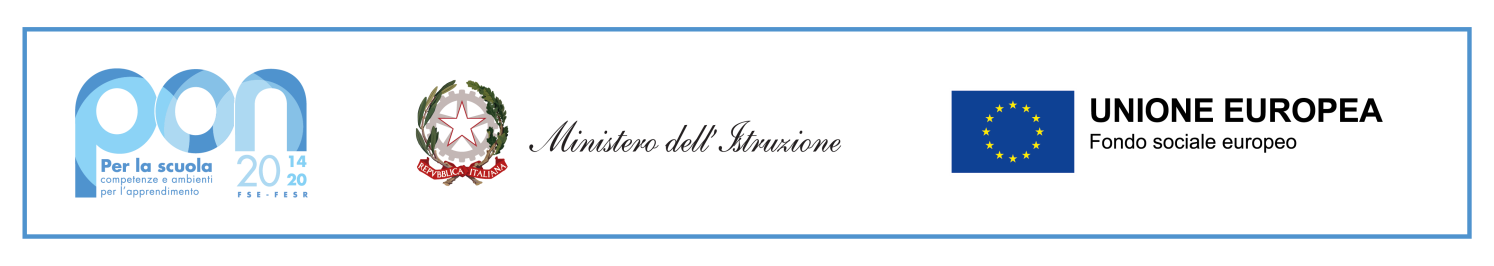 CARTA INTESTATA ISTITUTOProt. n°OGGETTO: Decreto approvazione graduatorie definitive per la selezione di  ESPERTI aventi presentato domanda di partecipazione a:Fondi Strutturali Europei – Programma Operativo Nazionale “Per la scuola, competenze e ambienti per l’apprendimento” 2014-2020. Asse I – Istruzione – Fondo Sociale Europeo (FSE). Programma Operativo Complementare “Per la scuola, competenze e ambienti per l’apprendimento” 2014-2020. Asse I – Istruzione – Obiettivi Specifici 10.1, 10.2 e 10.3 – Azioni 10.1.1, 10.2.2 e 10.3.1.  Avviso pubblico prot. n. 9707 del 27/04/2021 – Realizzazione di percorsi educativi volti al potenziamento delle competenze e per l’aggregazione e la socializzazione delle studentesse e degli studenti nell'emergenza Covid -19 (Apprendimento e socialità).CNP ________________CUP ________________AZIONE_____________LA DIRIGENTE SCOLASTICAVISTO	 il Decreto Legislativo 30 marzo 2001, n. 165 recante "Norme generali sull'ordinamento del lavoro alle dipendenze della Amministrazioni Pubbliche" e ss.mm.ii.;VISTO	 il DPR 275/99, concernente norme in materia di autonomia delle istituzioni scolastiche;VISTA	 la circolare della Funzione Pubblica n.2/2008;VISTO  il D.I. 129/2018, concernente “ Regolamento concernente le Istruzioni  generali sulla gestioneamministrativo-contabile delle istituzioni scolastiche"; VISTA  la circolare n° 2 del 2 febbraio 2009 del Ministero del Lavoro che regolamenta i compensi, gli aspetti              fiscali E contributivi per gli incarichi ed impieghi nella P.A.VISTE	 le linee guida dell’autorità di gestione P.O.N. di cui alla nota MIUR 1588 DEL 13.01.2016 recanti indicazioni in merito all’affidamento dei contratti pubblici di servizi e forniture al di sotto della soglia comunitaria;VISTI	i Regolamenti (UE) n. 1303/2013 recanti disposizioni comuni sui Fondi strutturali e di investimento europei, il Regolamento (UE) n. 1301/2013 relativo al Fondo Europeo di Sviluppo Regionale (FESR) e il Regolamento (UE) n. 1304/2013 relativo al Fondo Sociale Europeo;VISTO 	 il PON - Programma Operativo Nazionale 2014IT05M2OP001 “Per la scuola – competenze e ambienti per l’apprendimento” approvato con Decisione C(2014) n. 9952, del 17 dicembre 2014 della Commissione Europea;VISTA 	 la delibera del Consiglio d’Istituto n. _____________ con la quale è stato approvato il P.T.O.F. per gli anni scolastici 2019/2022VISTA	la Delibera del Consiglio d’Istituto n. _______________, di approvazione Programma             	Annuale dell’Esercizio finanziario 202_;VISTO	 Il verbale del collegio dei docenti n°__________ nel quale vengono proposti criteri griglie e   regolamento per la selezione di esperti e tutor interni/esterniVISTO 	 la Delibera del Consiglio d’Istituto n. ___________________ con la quale è stato               deliberata l’approvazione dei criteri griglie e regolamento per la selezione di esperti e tutor VISTO 	l’avviso di reclutamento ESPERTI interni Prot. n° ______________VISTO 	il verbale della commissione di valutazione Prot. n°____________ e le relative graduatorie stilatePRESO ATTO essere trascorso il tempo concesso per i ricorsiOvveroPRESO ATTO essere pervenute un'unica candidatura per ruolo richiestoRITENUTE valide le candidature pervenute e adeguati i curriculum presentatiASCOLTATE le esigenze dei partecipanti in meritoDECRETAArt.1 GraduatorieEssere definitive le graduatorie allegate al verbale di valutazioneArt.2 Affidamento incaricoVengono affidati i seguenti incarichi nel rispetto dell’ordine di graduatorie e delle preferenze espresse:Prof.________________Incarico di ESPERTO per n° 30 ore nel modulo “_____________”Prof. ________________Incarico di ESPERTO per n° 30 ore nel modulo “_____________-”Prof. ________________Incarico di ESPERTO per n° 30 ore nel modulo “_____________-”Art. 3 Orario di servizioIl servizio da svolgere nel periodo tra la fine dell’anno scolastico 2020/2021 e la fine dell’anno scolastico 2021/2022 sarà riportato nella lettera di incaricoArt. 4 CompitiI compiti da svolgere sono quelli stabiliti dalle circolari ministeriali richiamate in premessa e contenuti nell’avviso di reclutamentoArt. 5 CompensoIl compenso viene stabilito in euro 70,00 orari omnicomprensivo così come previsto dall’avviso pubblico e relativi allegati del MinisteroArt. 6 NominaAl presente decreto seguirà immediata lettera di incarico 	La dirigente scolastica